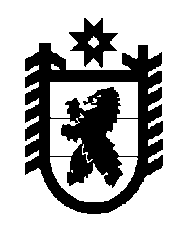 Российская Федерация Республика Карелия    РАСПОРЯЖЕНИЕГЛАВЫ РЕСПУБЛИКИ КАРЕЛИЯ	Внести в приложение к распоряжению Главы Республики Карелия от 30 июля 2014 года № 259-р (Собрание законодательства Республики Карелия, 2014, № 7, ст. 1280; 2015, № 1, ст. 45), с изменением, внесенным распоряжением Главы Республики Карелия от 9 декабря 2015 года                      № 432-р, изменение, изложив пункт 13 в следующей редакции:           Глава Республики  Карелия                                                               А.П. Худилайненг. Петрозаводск20 января  2016 года№ 12-р«13.Пряжинский национальный муниципальный районБуевич Людмила Петровна».